Государственная итоговая аттестация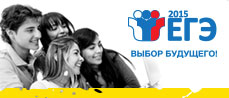 Муниципальная "горячая линия" ЕГЭ и ГИА:
тел. 8(81153) 5-60-58 
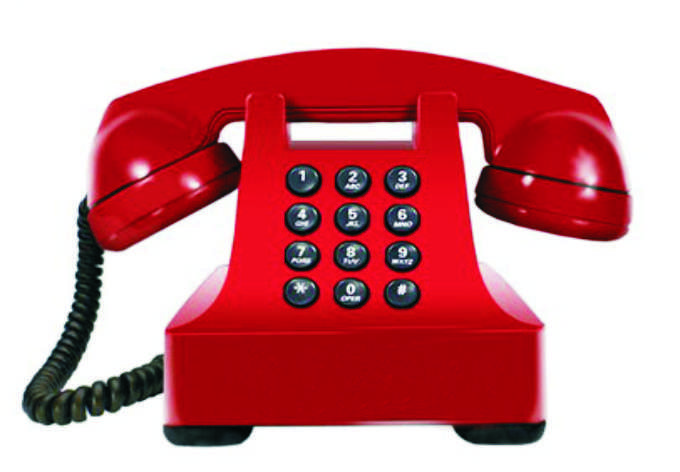 Региональная "горячая линия" ЕГЭ и ГИА:
тел. 8(8112) 66-46-94 
время работы: пн.-пт. с 9.00 до 18.00 Федеральная "горячая линия" ЕГЭ и ГИА:
тел. 8(495) 984-89-19        